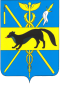 AДМИНИСТРАЦИЯ БОГУЧАРСКОГО МУНИЦИПАЛЬНОГО РАЙОНА ВОРОНЕЖСКОЙ ОБЛАСТИПОСТАНОВЛЕНИЕот « 25 »  04        2016 г.  №  176                г. БогучарОб утверждении положения о ежегодной предпринимательской премии администрации Богучарского муниципального районаим. П.М.КурановаВ соответствии с подпрограммой   «Развитие и поддержка малого и среднего предпринимательства»  муниципальной программы «Экономическое развитие Богучарского муниципального района», утвержденной постановлением администрации Богучарского муниципального района от 30.12.2013 №1096,  администрация Богучарского муниципального района  п о с т а н о в л я е т:Учредить ежегодную предпринимательскую премию администрации Богучарского муниципального района  им. П.М.Куранова.Утвердить Положение о ежегодной предпринимательской премии администрации Богучарского муниципального района им. П.М.Куранова   согласно приложению.Финансовому  отделу  администрации   Богучарского    муниципального    района   (Бровкина Н.А.) выделить денежные средства на приобретение кубка им. П.М.Куранова.Контроль за исполнением настоящего постановления возложить на заместителя главы администрации Богучарского муниципального района Кожанова А.Ю.Глава администрации Богучарского муниципального района                                         В.В.КузнецовПриложение к постановлению администрацииБогучарского муниципального района                                                                             от  «25»   04        2016 г.  №176Положение о ежегодной предпринимательской премии администрации Богучарского муниципального района  им. П.М.КурановаОбщие положенияНастоящее положение (Положение) определяет порядок организации и присуждения ежегодной  предпринимательской премии администрации Богучарского муниципального района имени Петра Михайловича Куранова (далее - ПРЕМИЯ), выдающегося  мецената Богучарского района  конца 19 – начала 20 века. Организатором ПРЕМИИ является администрация Богучарского муниципального района.  Номинации ПРЕМИИ и порядок их присуждения определяются  настоящим Положением.    Ежегодная  предпринимательская ПРЕМИЯ имени П.М. Куранова является одним из видов морального поощрения лучших индивидуальных предпринимателей и руководителей юридических лиц  Богучарского муниципального района. ПРЕМИЯ присуждается  в виде кубка.  ПРЕМИЯ является переходящей. Премией награждаются  индивидуальные предприниматели и руководители юридических лиц, осуществляющие свою деятельность на территории Богучарского  муниципального района.  Премиальный кубок им. П.М.Куранова храниться у предпринимателя, получившего ПРЕМИЮ. За две недели до начала следующей ПРЕМИИ, премиальный кубок передается администрации Богучарского муниципального района.Премиальный кубок им. П.М.Куранова передается в собственность индивидуального предпринимателя или руководителя юридического лица, победившему в течение 3-х лет подряд.1.8.   При  утере премиального кубка или повреждении, индивидуальный  предприниматель или руководитель юридического лица, по вине которого это произошло, обязан восстановить кубок за свой счет, эквивалентный настоящему кубку.	
2. Цели, задачи и порядок присуждения ПРЕМИИ         2.1. Цели ПРЕМИИ:         2.1.1. Выражение профессионального признания заслуг индивидуальных предпринимателей и руководителей юридических лиц в сфере  экономического и социального развития Богучарского района.                 2.1.2. Привлечение внимания общественности к институту предпринимательства, а также содействие формированию положительного имиджа предпринимателя и руководителя в Богучарском районе.         2.2. Задачи ПРЕМИИ:         2.2.1. Определение и поощрение индивидуальных предпринимателей и руководителей юридических лиц, осуществляющих свою деятельность на территории Богучарского района, наиболее полно отвечающих критериям ПРЕМИИ.3.Требования к участникам ПРЕМИИ         3.1. ПРЕМИЯ ориентирована на  индивидуальных предпринимателей и руководителей юридических лиц  Богучарского муниципального района.        3.2. Участниками ПРЕМИИ являются  физические лица, удовлетворяющие одному из следующих условий:       - физическое лицо зарегистрировано на территории Богучарского района  в качестве индивидуального предпринимателя либо главы  крестьянского (фермерского) хозяйства;       - физическое лицо является участником,  акционером или руководителем  хозяйственного общества, зарегистрированного  в установленном законом порядке на территории Богучарского района, и  владеющим не менее 10 % доли   в уставном капитале общества или не менее 10 % акций общества.4.   Порядок присуждения ПРЕМИИ        4.1 Ежегодное объявление о начале приема документов на соискание ПРЕМИИ осуществляется администрацией Богучарского муниципального района  через средства массовой информации и путем размещения информации о ПРЕМИИ на официальном сайте  (http://www.boguch@govvrn.ru).        4.2. Заявление, характеристика,  показатели финансово-хозяйственной деятельности претендента на ежегодную предпринимательскую премию имени П.М.Куранова   подаются самим претендентом на ПРЕМИЮ, трудовым коллективом  или отдельными гражданами в уполномоченный орган администрации Богучарского муниципального района Экономический отдел).  Заявки, направленные анонимными заявителями, не рассматриваются.       4.3. Срок приема Заявок  устанавливается настоящим Положением.        4.4. По завершении приема Заявок администрация Богучарского муниципального района передает  списки с полученными Заявками в координационный совет по развитию малого и среднего предпринимательства Богучарского района.       4.5. Координационный совет  по развитию малого и среднего предпринимательства определяет лауреатов Премии по каждой номинации.         4.6. Решение об утверждении победителя года принимает администрация Богучарского муниципального района.      4.7. Лауреаты ПРЕМИИ прошлых лет могут вновь номинироваться на ПРЕМИЮ и награждаться неоднократно.      4.8. Церемония присуждения ПРЕМИИ проводится в торжественной обстановке в рамках празднования Дня предпринимателя (дата праздника – 26 мая) в городе Богучаре в присутствии представителей органов местного самоуправления, членов бизнес-сообществ, представителей некоммерческих  организаций и средств массовой информации.         4.9. Список  номинантов может быть от одного до  трех человек по каждой номинации.         4.10. Администрация муниципального района оставляет за собой право проводить проверку данных, указанных претендентам на ПРЕМИЮ.          4.11. В случае представления недостоверных сведений претендент на  ПРЕМИЮ может быть исключен решением администрации Богучарского муниципального района  или координационным советом  из числа номинантов на любом этапе рассмотрения заявки. 5. Номинации и условия награждения ежегодной предпринимательской премией им. П.М.Куранова         5.1. ПРЕМИЕЙ награждаются руководители предприятий,  предприниматели, добившиеся наилучших экономических показателей по итогам работы за год в сравнении с показателями предыдущего года по номинациям:- промышленность;- сельское хозяйство;- транспорт;- жилищно-коммунальное хозяйство;- розничная торговля;- гостиницы и рестораны;-  услуги;- строительство;- здравоохранение.          5.2. Итоги деятельности предприятий и предпринимателей  подводятся по следующим общим для всех отраслей показателям:- налоговая политика (отсутствие задолженности по местным и другим налогам);- кадровая политика (отсутствие текучести кадров, увеличение рабочих мест);- своевременность выплаты заработной платы (тенденция к ее росту);- благотворительная деятельность.         5.3. При подведении итогов также учитываются конкретные для каждой отрасли критерии оценки их деятельности:        5.3.1. Предприятия промышленности:- объем выпускаемой продукции (услуг) в денежном выражении в действующих и сопоставимых ценах;- объем выпускаемой продукции (услуг) в натуральном выражении;- сумма годовой прибыли.        5.3.2. Сельскохозяйственные предприятия:- урожайность сельскохозяйственных культур;- кормопроизводство;- продуктивность;- производство с/х продукции на одного работающего;- производство с/х продукции на 1 га пашни;- валовое производство продукции в физических единицах;- себестоимость произведенной продукции.         5.3.3. Предприятия жилищно-коммунального хозяйства:- снижение себестоимости коммунальных услуг за счет внедрения новых технологий;- снижение потерь теплоснабжения и водоснабжения;- организация работы с предприятиями и населением по снижению кредиторской задолженности за коммунальные услуги;- своевременность и качество предоставляемых услуг и заявок от населения;- отсутствие жалоб на низкое качество и культуру обслуживания;- соблюдение температурного режима и графика отпускаемой тепловой энергии.          5.3.4. Учреждения здравоохранения:- выполнение государственных гарантий оказания медицинской помощи населению;- состояние профилактической работы;- использование ресурсной базы;- профессионализм и качество при оказании медицинской помощи.         5.3.5. Предприятия потребительского рынка и услуг:- санитарное состояние торговых, бытовых и административных помещений;- состояние рекламных вывесок, оформление витрин;- наличие информации для потребителей;- результаты контрольных проверок;- культура обслуживания и отзывы населения о работе этих предприятий.         5.3.6. Предприятия строительства:- объем выполняемых работ в денежном и натуральном выражении;- гарантии выполняемых работ;- качество и сроки выполнения работ;- себестоимость выполняемых работ;- использование ресурсной базы предприятия;- вклад в экономику района.Критерии  определения  победителя  ПРЕМИИ         6.1 Выбор номинанта ПРЕМИИ осуществляется путем оценки координационным советом по развитию малого и среднего предпринимательства количественных и качественных показателей предпринимательской деятельности по бальной оценке от 1 до 20 баллов по  следующим показателям:1. Обороты компании (от 1 до 5 баллов). 2. Размеры уплачиваемых налогов  за последние 2 года (от 1 до 5 баллов).3. Численность и средняя заработная плата персонала (от 1 до5 баллов).4. Улучшение условий труда и социальные программы для персонала (от 1 до 5 баллов).5. Деловая репутация компании (ИП) (от1 до 5 баллов): - выполнение всех условий взятых на себя финансовых обязательств (учитывается кредитная история, отсутствие просроченных обязательств по налогам и сборам и т.д.);- отсутствие судебных исков со стороны партнеров, связанных с неисполнением обязательств претендентом на ПРЕМИЮ. 6. Инновационность бизнес-идеи,  наличие инвестиционной программы и ее реализация (от 1 до 5 баллов).            7. Реализация социальных и/или благотворительных проектов на территории Богучарского муниципального района (от 1 до 20 баллов).Порядок представления и награждения ПРЕМИЕЙ           7.1. Анализ деятельности предприятий и индивидуальных предпринимателей по курируемым отраслям осуществляет экономический отдел  администрации Богучарского  муниципального района на основании отчетной документации и аналитических справок о деятельности предприятий.           7.2. Решение о награждении ПРЕМИЕЙ принимает администрация Богучарского муниципального района.           7.3. Вручение ПРЕМИИ производится в торжественной обстановке главой администрации  Богучарского муниципального района или уполномоченными им должностными лицами.           7.4. Сведения о победителе года, награжденного кубком, публикуются в районной газете "Сельская новь".Приложение №1к Положению о предпринимательской ПРЕМИИ администрации Богучарского муниципальногорайона им. П.М.КурановаВ администрацию Богучарского муниципального районазаявление.Просим включить ___________________________________________________________в список Номинантов на соискание ежегодной предпринимательской ПРЕМИИ администрации Богучарского муниципального района им. П.М.Куранова  __________________________________________________________________за 201… год.Приложение:     … экз. на … листах1. Характеристика2. Показатели финансово-хозяйственной деятельности.__________________________________________________________________                                 Фамилия, имя, отчество  и подпись заявителя                                                                                     «____» ____________ 201__ г.Примечание:Заявление от юридического лица оформляется на фирменном бланке организации и заверяется печатью.Приложение № 2к Положению о предпринимательской ПРЕМИИ администрации Богучарского муниципальногорайона им. П.М. Куранова            Показатели финансово-хозяйственной деятельности:1. Обороты компании.2. Размеры уплачиваемых налогов  за последние 2 года.3. Численность и средняя заработная плата персонала.4. Улучшение условий труда и социальные программы для персонала.5. Деловая репутация компании (ИП): - выполнение всех условий взятых на себя финансовых обязательств (учитывается кредитная история, отсутствие просроченных обязательств по налогам и сборам и т.д.);- отсутствие судебных исков со стороны партнеров, связанных с неисполнением обязательств  претендентом на ПРЕМИЮ. 6. Инновационность бизнес-идеи,  наличие инвестиционной программы и ее реализация.             7. Реализация социальных и/или благотворительных проектов.Исполнила:Специалист I категории экономического отдела администрации Богучарского муниципального района                                                         З.П.КолесниковаВизирование:Заместитель главы администрацииБогучарского муниципального района – руководитель аппарата администрации муниципального района              	 	Н.А. Самодурова«___»_________2016 г.Заместитель главы администрации Богучарского муниципального районаВоронежской области	   А.Ю. Кожанов«__» _______2016г.Начальник экономического отдела администрации Богучарского муниципального района                                    «___»_________2016г.                                                                 М.В.ХанюковаВедущий специалист  юридического отдела администрации  Богучарского муниципального районаВоронежской области		   «___»__________2016г.                                                                 С.И.БундуковИсполняющая обязанностируководителя финансового отдела администрации Богучарского муниципального района  «___»__________2016г.                                                                 Н.А.Бровкина